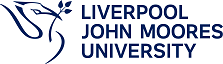 Academic Partnership Staff CV Template(This should only be a brief curriculum vitae, a maximum of 2 pages in length) The university’s Collaborative Staff Privacy Notice sets out what data will be collected from the applicant and how it will be used.  Personal data will be processed in accordance with the Data Protection Act 2018 and the General Data Protection Regulation.  Name and title:Name and title:Partner organisation employed by:Partner organisation employed by:Present post at partner organisation: Present post at partner organisation: Summary of current teaching responsibilities at partner organisation:Summary of current teaching responsibilities at partner organisation:Summary of current teaching responsibilities at partner organisation:Summary of current teaching responsibilities at partner organisation:Summary of current teaching responsibilities at partner organisation:Summary of other duties at partner organisation:Summary of other duties at partner organisation:Summary of other duties at partner organisation:Summary of other duties at partner organisation:Summary of other duties at partner organisation:(list all key administrative/academic responsibilities)(list all key administrative/academic responsibilities)(list all key administrative/academic responsibilities)(list all key administrative/academic responsibilities)(list all key administrative/academic responsibilities)Academic qualifications (including accredited teaching qualifications):Academic qualifications (including accredited teaching qualifications):Academic qualifications (including accredited teaching qualifications):Academic qualifications (including accredited teaching qualifications):Academic qualifications (including accredited teaching qualifications):DateAwardAwardClassificationAwarding Body/ UniversityProfessional qualifications and/or experience:Professional qualifications and/or experience:Professional qualifications and/or experience:Professional qualifications and/or experience:Professional qualifications and/or experience:Teaching experience:Teaching experience:Teaching experience:Teaching experience:Teaching experience:(Brief overview of overall teaching experience, to-date)(Brief overview of overall teaching experience, to-date)(Brief overview of overall teaching experience, to-date)(Brief overview of overall teaching experience, to-date)(Brief overview of overall teaching experience, to-date)Research interests/profile (last 3 years only):Research interests/profile (last 3 years only):Research interests/profile (last 3 years only):Research interests/profile (last 3 years only):Research interests/profile (last 3 years only):(Brief indication of key topics and any current research projects including research grants and awards)(Brief indication of key topics and any current research projects including research grants and awards)(Brief indication of key topics and any current research projects including research grants and awards)(Brief indication of key topics and any current research projects including research grants and awards)(Brief indication of key topics and any current research projects including research grants and awards)Publications (last 3 years only):Publications (last 3 years only):Publications (last 3 years only):Publications (last 3 years only):Publications (last 3 years only):(List total number of refereed publications to date, including articles and list all refereed publications in the last 3 years. List total number of un-refereed publications)(List total number of refereed publications to date, including articles and list all refereed publications in the last 3 years. List total number of un-refereed publications)(List total number of refereed publications to date, including articles and list all refereed publications in the last 3 years. List total number of un-refereed publications)(List total number of refereed publications to date, including articles and list all refereed publications in the last 3 years. List total number of un-refereed publications)(List total number of refereed publications to date, including articles and list all refereed publications in the last 3 years. List total number of un-refereed publications)Consultancy (last 3 years only):(List of activities during the last 3 years)Professional membership/involvement (last 3 years only):External professional activities (last 3 years only):